ПРОЕКТУКРАЇНАКАЛУСЬКА МІСЬКА РАДАВИКОНАВЧИЙ КОМІТЕТРІШЕННЯПро надання дозволу фізичній особі – підприємцюФеленчак Ганні Іванівніна розміщення  тимчасовоїспоруди (павільйону) для провадження підприємницької діяльності на власній земельнійділянці на вул. Орищака,19в м. КалушіКеруючись частиною шостою ст.59 Закону України «Про місцеве самоврядування в Україні», ст.28 Закону України «Про регулювання містобудівної діяльності», ст. 21 Закону України «Про благоустрій населених пунктів», постановою Кабінету Міністрів України від 30.03.1994 №198 «Про затвердження Єдиних правил ремонту і утримання автомобільних доріг, вулиць, залізничних переїздів, правил користування ними та охорони», наказом Міністерства регіонального розвитку, будівництва та житлово-комунального господарства України від 21.10.2011 №244 «Про затвердження Порядку розміщення тимчасових споруд для провадження підприємницької діяльності» (із змінами від 09.02.2021), беручи до уваги витяг з Державний акт на право власності на земельну ділянку від 29.05.2012, серія ЯК №980730, висновок управління архітектури та містобудування Калуської міської ради від 28.12.2022 №04-06/306, графічні матеріали із зазначенням бажаного місця розташування тимчасової споруди, розглянувши заяву фізичної особи – підприємця Феленчак Ганни Іванівни про надання дозволу на розміщення тимчасової споруди (павільйону) для провадження підприємницької діяльності на власній земельній ділянці на вул. Орищака,19 в м. Калуші, виконавчий комітет міської ради       ВИРІШИВ:Дати дозвіл фізичній особі – підприємцю Феленчак Ганні Іванівні на розміщення тимчасової споруди для провадження підприємницької діяльності на власній земельній ділянці на вул. Орищака,19 терміном на три роки розміром 28.8 кв.м. (роздрібна торгівля).        2.   Фізичній особі – підприємцю Феленчак Ганні Іванівні:2.1. Звернутися в управління архітектури та містобудування через Центр надання адміністративних послуг з заявою щодо оформлення паспорта прив’язки тимчасової споруди (павільйону) для провадження підприємницької діяльності.2.2. Після розміщення тимчасової споруди для провадження підприємницької діяльності подати в управління архітектури та містобудування заяву, в якій повідомити про виконання вимог паспорта прив'язки тимчасової споруди. Відхилення від паспорта прив'язки тимчасової споруди не допускається.  2.3. Встановити тимчасову споруду (павільйон) для провадження підприємницької діяльності протягом 6 місяців з дати отримання паспорта прив'язки тимчасової споруди згідно з паспортом прив'язки та виконати всі роботи з благоустрою згідно з проектною документацією.2.4. Укласти договір на вивіз твердих побутових відходів.2.5. Дотримуватись вимог нормативно-правових актів та нормативно-технічних  документів щодо благоустрою прилеглої території та забезпечення належного утримання та використання інженерного обладнання.2.6. У випадку невиконання вище зазначених вимог, паспорт прив’язки тимчасової споруди (павільйону) для провадження підприємницької діяльності анулюються, в 30-денний термін демонтувати тимчасову споруду, а фізичній особі – підприємцю Феленчак Ганні Іванівні земельну ділянку привести до належного санітарно-технічного стану.     3. Контроль за виконанням цього рішення покласти на першого заступника міського голови Мирослава Тихого.       Міський голова                                                                          Андрій НАЙДА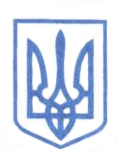 